 SREEPATHY INSTITUTE OF MANAGEMENT AND TECHNOLOGY (SIMAT) 
Vavanoor, Palakkad - 679 533The position of our 2009-13 batch students in Calicut University B. Tech Degree Examination.Sl NoNameBranchCGPAUniversity PositionPhoto1ASWATHI  SHANMUGANEEE9.044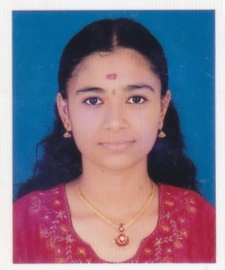 2HARSHA K VEEE8.6723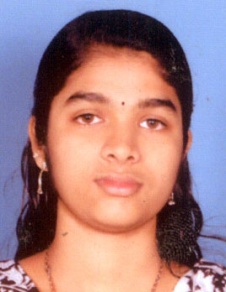 3VARUN KEEE8.6425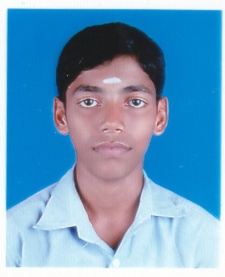 1SILPA P GECE8.6327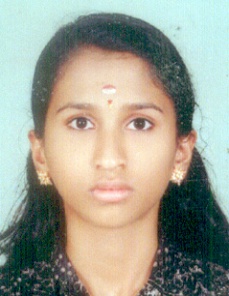 2SREEDEVI VALSAN KECE8.4740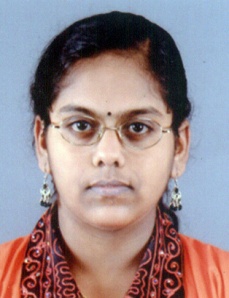 1HARSHA K PCE8.6822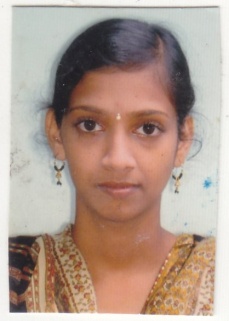 1ROHITH BCSE8.5220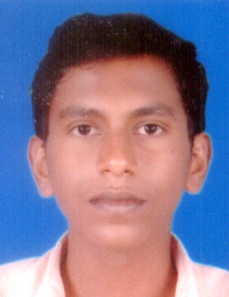 2THULASI P KCSE8.337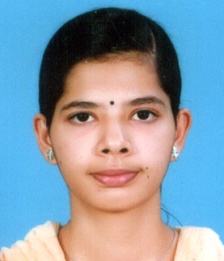 